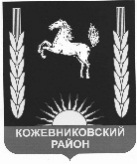 АДМИНИСТРАЦИЯ    кожевниковского   районаПОСТАНОВЛЕНИЕ_____________                                                                                                                                №___________с. Кожевниково   Кожевниковского района   Томской областиО внесении изменений в постановление Администрации Кожевниковского района от 27.07.2017г.  № 498 «О комиссии по обеспечению безопасности дорожного движения при Администрации Кожевниковского района»           В целях повышения  эффективности работы, направленной на  решение проблемы  обеспечения  безопасности дорожного движения, в связи с кадровыми изменениями,          ПОСТАНОВЛЯЮ: Внести в постановление Администрации Кожевниковского района от 27.07.2017г. № 498 «О комиссии по обеспечению безопасности дорожного движения при Администрации Кожевниковского района» следующие изменения:          1.1. Состав комиссии изложить в новой редакции согласно приложению 1 к настоящему постановлению.           2.  Настоящее постановление вступает в силу с  даты его подписания.           3. Разместить настоящее постановление на официальном сайте органов местного самоуправления Кожевниковского района.           4. Контроль за исполнением настоящего распоряжения возложить на заместителя Главы района по жилищно-коммунальному хозяйству, строительству, общественной безопасности Вакурина В.И.В.Н. Елегечев 838244 (22577)Приложение 1 к  постановлениюАдминистрации Кожевниковского района от _______________  № ____СоставКомиссии по обеспечению безопасности дорожного движения при Администрации Кожевниковского района